ESERCIZI CODY MAZETabella di localizzazione delle caselleEsercizio n° 4E1 E2 E3 E4 E5D1 D2D3 D4 D5 C1C2 C3C4 C5 B1  B2B3 B4 B5A1A2 A3 A4 A512201421724572191023224161525619131818113PercorsiIstruzioni Da 1 a 2(↑ →)3 ↑Da 2 a 3 ↓ → ↓ ←↓ → ↓ Da 3 a 4 ↑ ↑ ←↓ ← ↑→ Da 4 a 5 ←←←↑ ↑ → ↓Da 5 a 6 ↓ → → ↓ ↓ ←	 ↑ Da 6 a 7  → → ↑ ↑ → → Da 7 a 8 ←←↓ ↓ → ↓Da 8 a 9  (↑ →)3↓ ↑ ↑ ↓Da 9 a10 ←↓ ←↑ ←	 ↓ ←	 Da 10 a 11↓ ↓ → ↑ → → ↓ Da 11 a 12(↑ ←)3↑ → ←Da 12 a 13(↓ →) → ↑ ↓ Da 13 a 14↑ ↑ ←↓ ↑ ← ↑Da 14 a 15↓ ←↓ → ↓ ←←Da 15 a 16→ ↑ → ↓ → ↑ Da 16 a 17↑ ↑ ←	 ↓ → ↑Da 17 a 18↓ ←↓ ↓ ←	 ↓ Da 18 a 19→ → ↑ ↑ ← ↓Da 19 a 20(↑ ←	)2↑ → ←Da 20 a 21↓ → → → ↓ ← ↑ Da 21 a 22↓ ↓ ←	 ↑ ← → Da 22 a 23←← → ↓ → ↑ ←Da 23 a 24←	 ↑ → ↑ ←	 Da 24 a 25↓→↓ ←↓ → ↑2525) HAI VINTO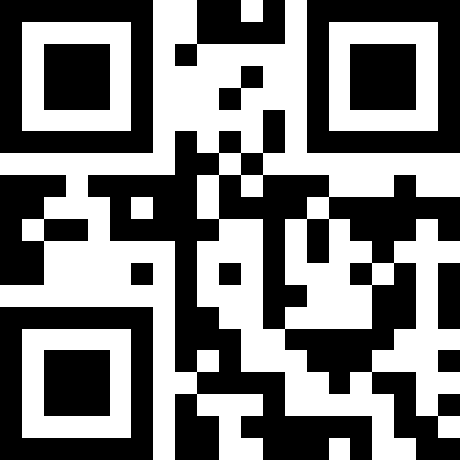 A1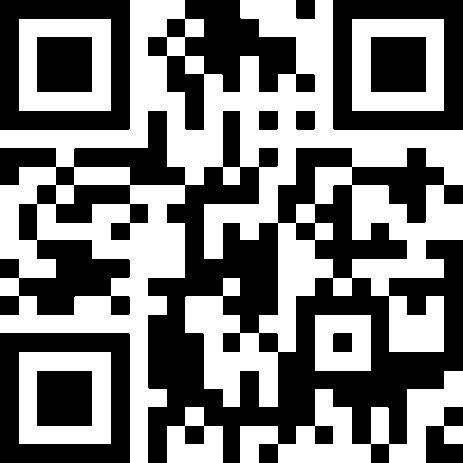 E4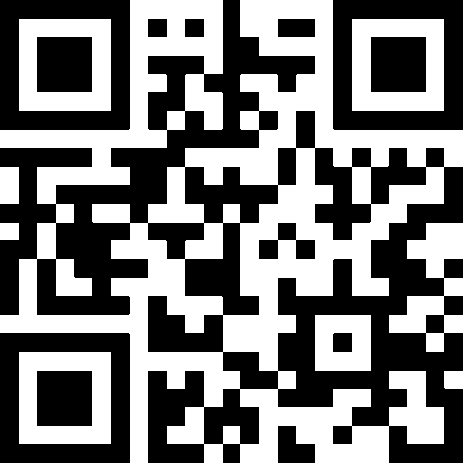 A5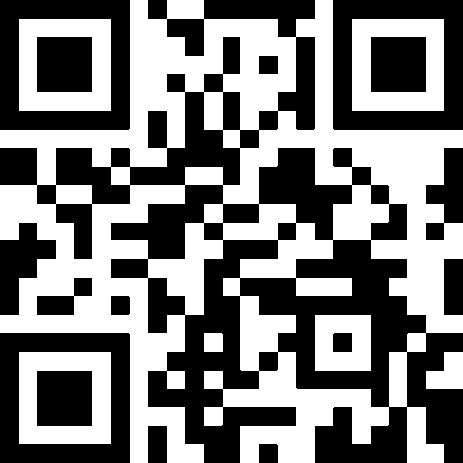 C4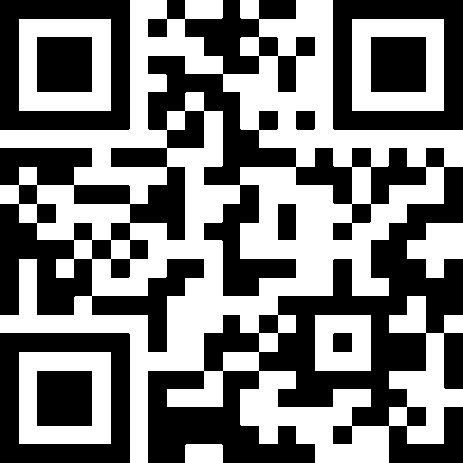 D2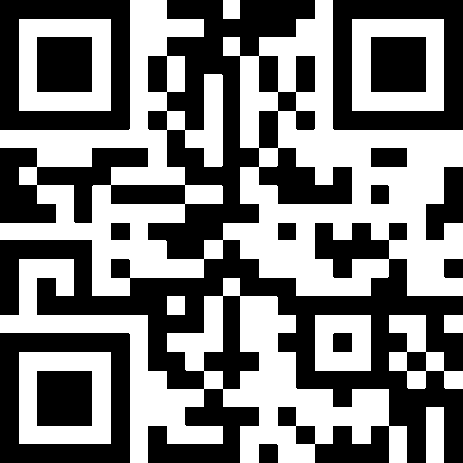 B3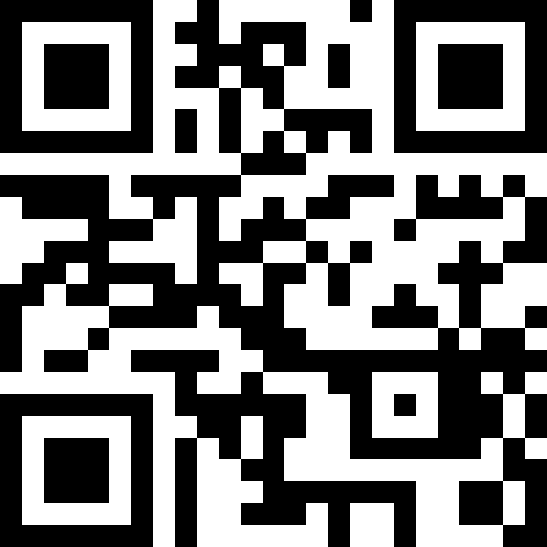 D3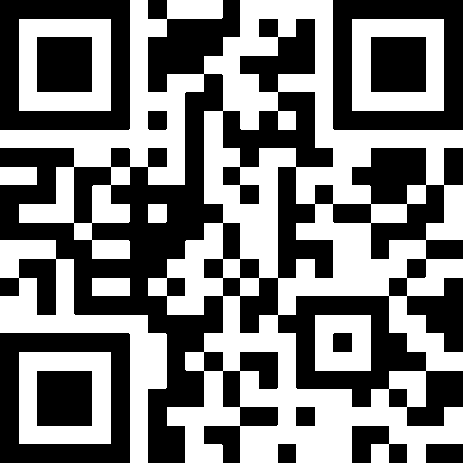 A2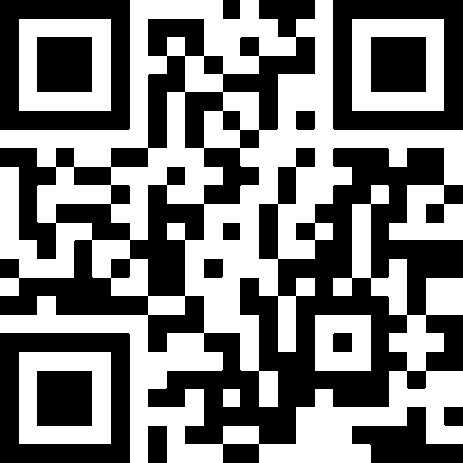 D5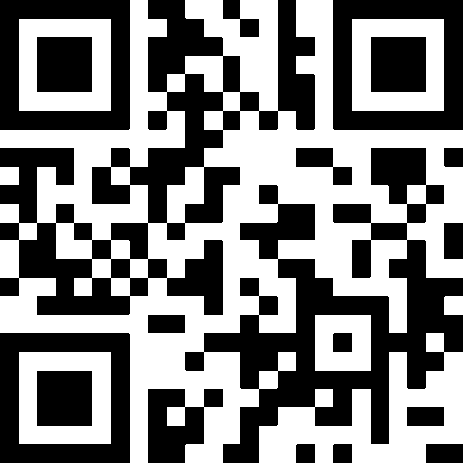 C1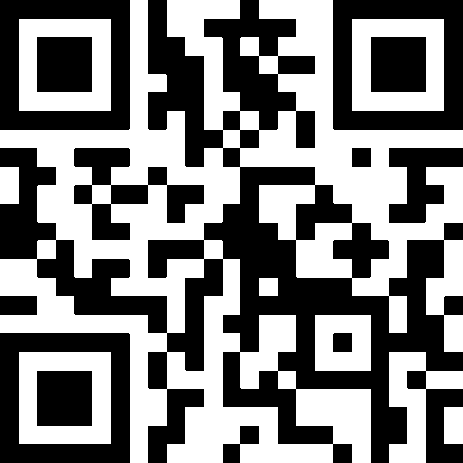 A4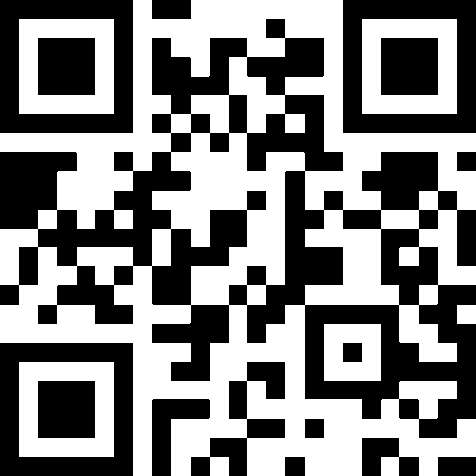 E1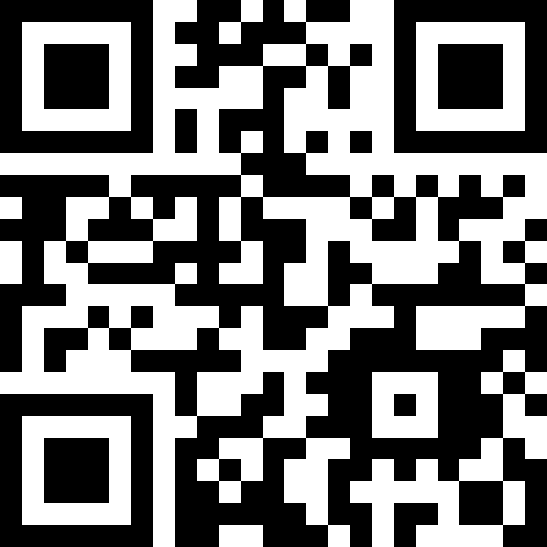 B5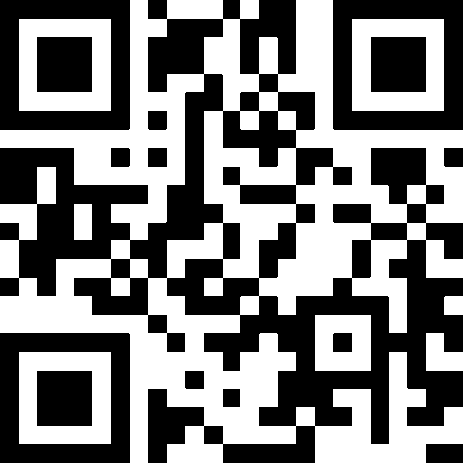 E3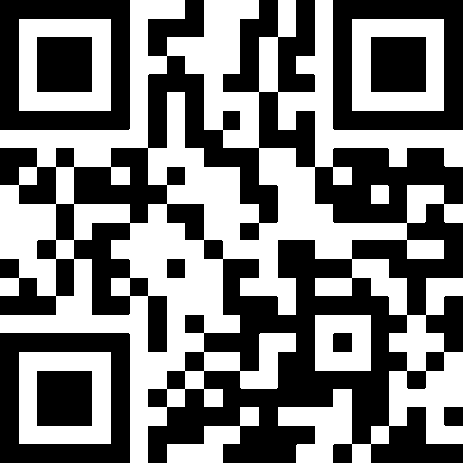 B1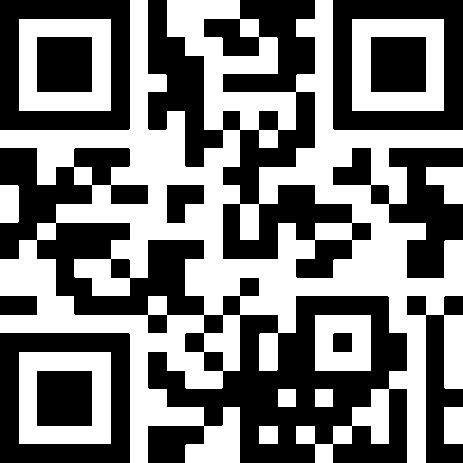 C5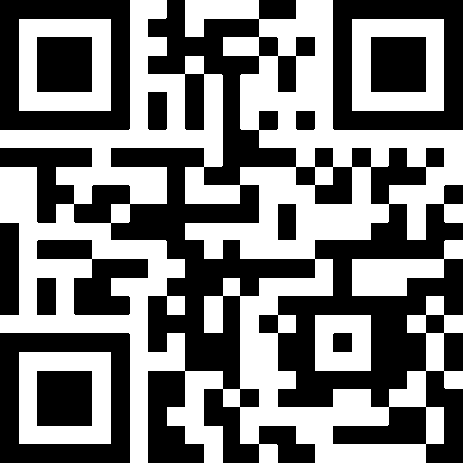 E5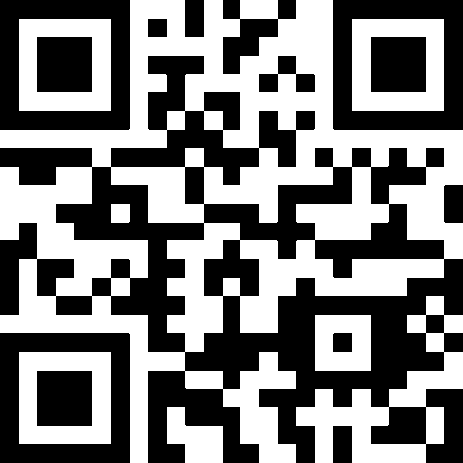 A3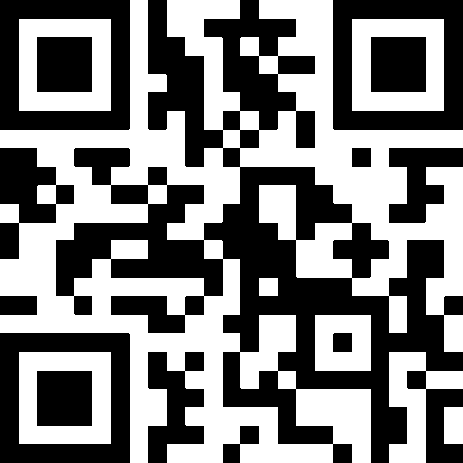 B4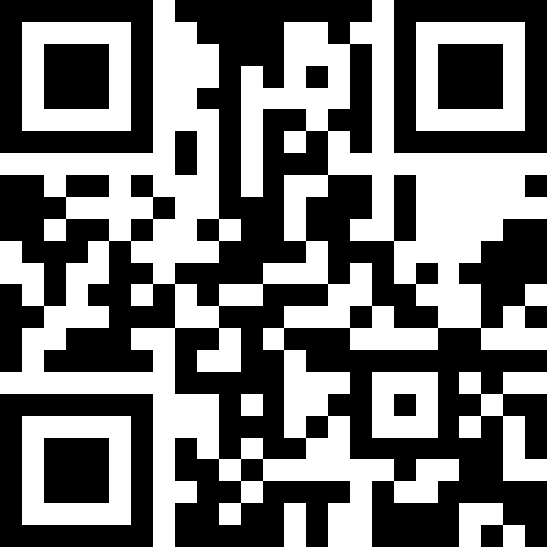 E2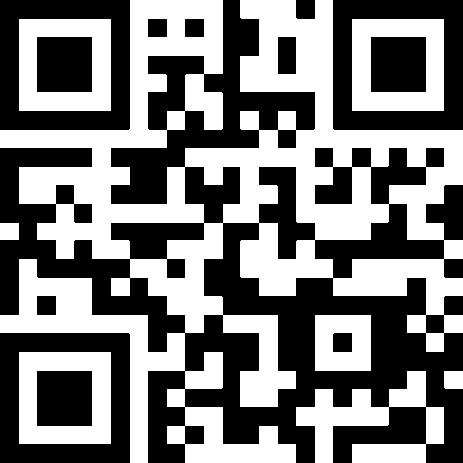 D4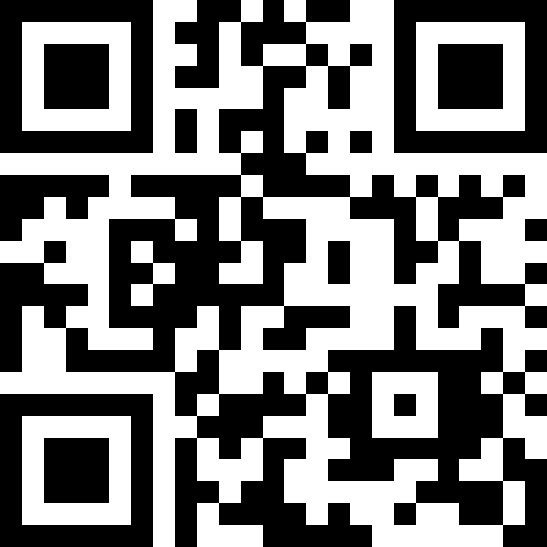 C3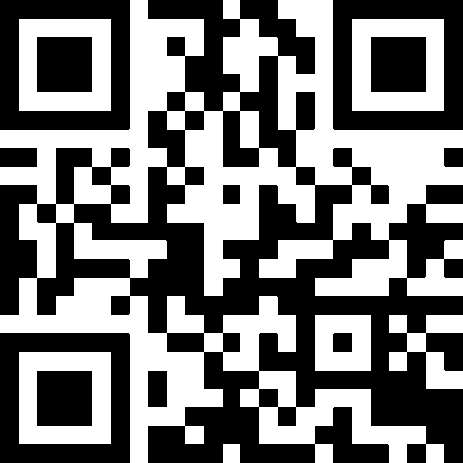 C2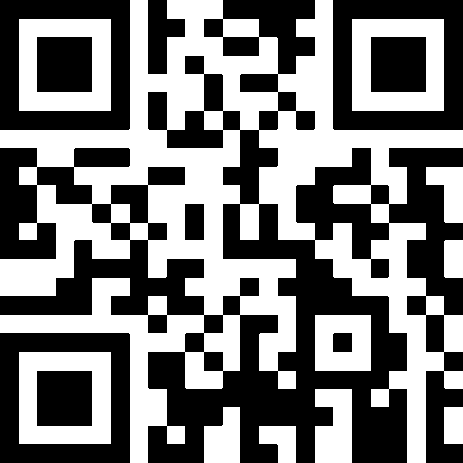 D1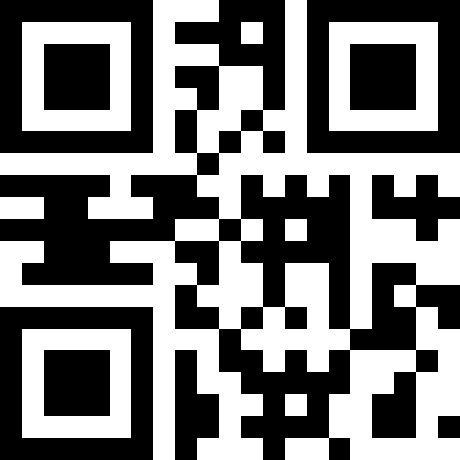 B2